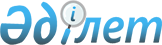 Қазақстан Республикасы Қаржы Министрінің кейбір бұйрықтарына өзгерістер мен толықтырулар енгізу туралыҚазақстан Республикасы Қаржы министрінің 2015 жылғы 24 ақпандағы № 114 бұйрығы. Қазақстан Республикасының Әділет министрлігінде 2015 жылы 26 ақпанда № 10338 тіркелді

      БҰЙЫРАМЫН:



      1. Қазақстан Республикасы Қаржы министрінің кейбір бұйрықтарына келесі өзгерістер мен толықтырулар енгізу:



      1) «Қазақстан Республикасының Бірыңғай бюджеттік сыныптамасының кейбір мәселелері» туралы Қазақстан Республикасы Қаржы министрінің 2014 жылғы 18 қыркүйектегі № 403 бұйрығына (Нормативтік құқықтық актілерді мемлекеттік тіркеу тізілімінде № 9756 болып тіркелген):



      көрсетілген бұйрықпен бекітілген Қазақстан Республикасының Бірыңғай бюджеттік сыныптамасында:



      бюджет түсімдерінің сыныптамасында:



      2 «Салықтық емес түсiмдер» санатында:



      01 «Мемлекеттік меншіктен түсетін кірістер» сыныбында:



      5 «Мемлекет меншігіндегі мүлікті жалға беруден түсетін кірістер» кіші сыныбында:



      08 «Аудандық маңызы бар қала, ауыл, кент, ауылдық округ әкімдерінің басқаруындағы мемлекеттік мүлікті жалға беруден түсетін кірістерді қоспағанда ауданның (облыстық маңызы бар қаланың) коммуналдық меншігіндегі мүлікті жалға беруден түсетін кірістер» ерекшелігі мынадай редакцияда жазылсын:



      «08 Аудандық маңызы бар қала, ауыл, кент, ауылдық округ әкімдерінің басқаруындағы, ауданның (облыстық маңызы бар қаланың) коммуналдық меншігінің мүлкін жалға беруден түсетін кірістерді қоспағанда, ауданның (облыстық маңызы бар қаланың) коммуналдық меншігінің мүлкін жалға беруден түсетін кірістер»;



      бюджет шығыстарының функционалдық сыныптамасында:



      01 «Жалпы сипаттағы мемлекеттiк қызметтер» функционалдық тобында:



      2 «Қаржылық қызмет» функционалдық кіші тобында:



      мынадай мазмұндағы 011 және 015 бюджеттік кіші бағдарламалары бар 001 бюджеттік бағдарламасы бар 392 бюджеттік бағдарламалар әкімшісімен толықтырылсын:



      «392 Астана қаласының мемлекеттік сатып алу басқармасы

      001 Жергілікті деңгейде мемлекеттік сатып алуды басқару саласындағы мемлекеттік саясатты іске асыру жөніндегі қызметтер

      011 Республикалық бюджеттен берілетін трансферттер есебiнен

      015 Жергілікті бюджет қаражаты есебінен»;



      мынадай мазмұндағы 002, 003, 032, 100, 106, 107, 108, 109, 115, 118, 123 және 124 бюджеттік бағдарламалармен толықтырылсын:



      «002 Ақпараттық жүйелер құру

      003 Мемлекеттік органның күрделі шығыстары

      032 Ведомстволық бағыныстағы мемлекеттік мекемелер мен ұйымдардың күрделі шығыстары

      100 Қазақстан Республикасы Үкіметінің төтенше резерві есебінен іс-шаралар өткізу

      106 Әлеуметтік, табиғи және техногендік сипаттағы төтенше жағдайларды жою үшін жергілікті атқарушы органның төтенше резерві есебінен іс-шаралар өткізу

      107 Жергілікті атқарушы органның шұғыл шығындарға арналған резервінің есебінен іс-шаралар өткізу

      108 Бюджеттік инвестициялық жобалардың техникалық-экономикалық негіздемелерін және концессиялық жобалардың конкурстық құжаттамаларын әзірлеу немесе түзету, сондай-ақ қажетті сараптамаларын жүргізу, концессиялық жобаларды консультативтік сүйемелдеу

      109 Қазақстан Республикасы Үкіметінің шұғыл шығындарға арналған резервінің есебінен іс-шаралар өткізу

      115 Жергілікті атқарушы органы резервінің қаражаты есебінен соттардың шешімдері бойынша жергілікті атқарушы органдардың міндеттемелерін орындау

      118 Қазақстан Республикасы Үкіметінің табиғи және техногендік сипаттағы төтенше жағдайларды жою кезінде халықтың тіршілігін қамтамасыз етуге арналған резервінің есебінен іс-шаралар өткізу

      123 Облыстық, республикалық маңызы бар қалалардың, астананың бюджеттерінен берілетін нысаналы трансферттердің есебінен әлеуметтік, табиғи және техногендік сипаттағы төтенше жағдайлардың салдарын жою, әкiмшiлiк-аумақтық бiрлiктiң саяси, экономикалық және әлеуметтiк тұрақтылығына, адамдардың өмiрi мен денсаулығына қауіп төндiретiн жалпы республикалық немесе халықаралық маңызы бар жағдайларды жою бойынша ағымдағы шығыстарға іс-шаралар өткізу

      124 Облыстық, республикалық маңызы бар қалалардың, астананың бюджеттерінен берілетін нысаналы трансферттердің есебінен әлеуметтік, табиғи және техногендік сипаттағы төтенше жағдайлардың салдарын жою, әкiмшiлiк-аумақтық бiрлiктiң саяси, экономикалық және әлеуметтiк тұрақтылығына, адамдардың өмiрi мен денсаулығына қауіп төндiретiн жалпы республикалық немесе халықаралық маңызы бар жағдайларды жою бойынша даму шығыстарына іс-шаралар өткізу»;



      5 «Жоспарлау және статистикалық қызмет» функционалдық кіші тобында:



      мынадай мазмұндағы 011 және 015 бюджеттік кіші бағдарламалары бар 001 бюджеттік бағдарламасы бар 727 бюджеттік бағдарламалар әкімшісімен толықтырылсын:



      «727 Облыстың экономика басқармасы

      001 Экономикалық саясатты қалыптастыру мен дамыту саласындағы мемлекеттік саясатты іске асыру жөніндегі қызметтер

      011 Республикалық бюджеттен берілетін трансферттер есебiнен

      015 Жергілікті бюджет қаражаты есебінен»;



      мынадай мазмұндағы 002, 004, 032, 061, 100, 102, 103, 106, 107, 108, 109, 113, 114, 115, 116, 117, 118, 121, 123, 124, 125 және 126 бюджеттік бағдарламалармен толықтырылсын:



      «002 Ақпараттық жүйелер құру

      004 Мемлекеттік органның күрделі шығыстары

      032 Ведомстволық бағыныстағы мемлекеттік мекемелер мен ұйымдардың күрделі шығыстары

      061 Бюджеттік инвестициялар және концессия мәселелері бойынша құжаттаманы сараптау және бағалау, бюджеттік инвестициялардың іске асырылуына бағалау жүргізу

      100 Қазақстан Республикасы Үкіметінің төтенше резерв есебінен іс-шаралар өткізу

      102 Қазақстан Республикасы Үкіметінің төтенше резерві есебінен іс-шаралар өткізуге арналған мемлекеттік басқарудың басқа деңгейлеріне берілетін трансферттер

      103 Трансферттер жергілікті атқарушы органның шұғыл шығындарға арналған резервінің есебінен іс-шаралар өткізуге арналған мемлекеттік басқарудың басқа деңгейлеріне берілетін

      106 Әлеуметтік, табиғи және техногендік сипаттағы төтенше жағдайларды жою үшін жергілікті атқарушы органның төтенше резерві есебінен іс-шаралар өткізу

      107 Жергілікті атқарушы органның шұғыл шығындарға арналған резерві есебінен іс-шаралар өткізу

      108 Жергілікті бюджеттік инвестициялық жобалардың және концессиялық жобалардың техникалық-экономикалық негіздемесін әзірлеу немесе түзету және оған сараптама жүргізу, концессиялық жобаларды консультациялық сүйемелдеу

      109 Қазақстан Республикасы Үкіметінің шұғыл шығындарға арналған резерві есебінен іс-шаралар өткізу

      113 Жергілікті бюджеттерден берілетін ағымдағы нысаналы трансферттер

      114 Жергілікті бюджеттерден берілетін нысаналы даму трансферттері

      115 Жергілікті атқарушы органы резервінің қаражаты есебінен соттардың шешімдері бойынша жергілікті атқарушы органдардың міндеттемелерін орындау

      116 Қазақстан Республикасы Үкіметінің шұғыл шығындарға арналған резерві есебінен іс-шаралар өткізуге арналған мемлекеттік басқарудың басқа деңгейлеріне берілетін трансферттер

      117 Қазақстан Республикасы Үкіметінің табиғи және техногендік сипаттағы төтенше жағдайларды жою кезінде халықтың тіршілігін қамтамасыз етуге арналған резервінің есебінен іс-шаралар өткізуге арналған мемлекеттік басқарудың басқа деңгейлеріне берілетін трансферттер

      118 Қазақстан Республикасы Үкіметінің табиғи және техногендік сипаттағы төтенше жағдайларды жою кезінде халықтың тіршілігін қамтамасыз етуге арналған резервінің есебінен іс-шаралар өткізу

      121 Әлеуметтік, табиғи және техногендік сипаттағы төтенше жағдайларды жою үшін жергілікті атқарушы органның төтенше резерві есебінен іс-шаралар өткізуге арналған мемлекеттік басқарудың басқа деңгейлеріне берілетін трансферттер

      123 Облыстық, республикалық маңызы бар қалалардың, астананың бюджеттерінен берілетін нысаналы трансферттердің есебінен әлеуметтік, табиғи және техногендік сипаттағы төтенше жағдайлардың салдарын жою, әкiмшiлiк-аумақтық бiрлiктiң саяси, экономикалық және әлеуметтiк тұрақтылығына, адамдардың өмiрi мен денсаулығына қауіп төндiретiн жалпы республикалық немесе халықаралық маңызы бар жағдайларды жою бойынша ағымдағы шығыстарға іс-шаралар өткізу

      124 Облыстық, республикалық маңызы бар қалалардың, астананың бюджеттерінен берілетін нысаналы трансферттердің есебінен әлеуметтік, табиғи және техногендік сипаттағы төтенше жағдайлардың салдарын жою, әкiмшiлiк-аумақтық бiрлiктiң саяси, экономикалық және әлеуметтiк тұрақтылығына, адамдардың өмiрi мен денсаулығына қауіп төндiретiн жалпы республикалық немесе халықаралық маңызы бар жағдайларды жою бойынша даму шығыстарына іс-шаралар өткізу

      125 Облыстық, республикалық маңызы бар қалалардың, астананың бюджеттерінен берілетін нысаналы трансферттердің есебінен әлеуметтік, табиғи және техногендік сипаттағы төтенше жағдайлардың салдарларын жою, әкiмшiлiк-аумақтық бiрлiктiң саяси, экономикалық және әлеуметтiк тұрақтылығына, адамдардың өмiрi мен денсаулығына қауіп төндiретiн жалпы республикалық немесе халықаралық маңызы бар жағдайларды жою бойынша ағымдағы шығыстарға аудандардың (облыстық маңызы бар қалалардың) бюджеттеріне берілетін ағымдағы нысаналы трансферттер

      126 Облыстық, республикалық маңызы бар қалалардың, астананың бюджеттерінен берілетін нысаналы трансферттердің есебінен әлеуметтік, табиғи және техногендік сипаттағы төтенше жағдайлардың салдарларын жою, әкiмшiлiк-аумақтық бiрлiктiң саяси, экономикалық және әлеуметтiк тұрақтылығына, адамдардың өмiрi мен денсаулығына қауіп төндiретiн жалпы республикалық немесе халықаралық маңызы бар жағдайларды жою бойынша даму шығыстарына аудандардың (облыстық маңызы бар қалалардың) бюджеттеріне берілетін нысаналы даму трансферттер»;



      9 «Жалпы сипаттағы өзге де мемлекеттiк қызметтер» функционалдық кіші тобында:



      мынадай мазмұндағы 011 және 015 бюджеттік кіші бағдарламалары бар 078 бюджеттік бағдарламасы бар 263 бюджеттік бағдарламалар әкімшісімен толықтырылсын:



      «263 Облыстың ішкі саясат басқармасы

      078 Өңірде діни ахуалды зерделеу және талдау

      011 Республикалық бюджеттен берілетін трансферттер есебiнен

      015 Жергілікті бюджет қаражаты есебінен»;



      мынадай мазмұндағы 011 және 015 бюджеттік кіші бағдарламалары бар 001 бюджеттік бағдарламасы бар 730 бюджеттік бағдарламалар әкімшісімен толықтырылсын:



      «730 Қазақстан Республикасы Президентінің «Байқоныр» кешеніндегі арнаулы өкілінің қызметін қамтамасыз ету басқармасы

      001 Қазақстан Республикасы Президентінің «Байқоныр» кешеніндегі арнаулы өкілінің қызметін қамтамасыз ету жөніндегі қызметтер

      011 Республикалық бюджеттен берілетін трансферттер есебiнен

      015 Жергілікті бюджет қаражаты есебінен»;



      мынадай мазмұндағы 002, 004, 032, 100, 102, 103, 106, 107, 108, 109, 113, 114, 115, 116, 117, 118, 121, 123, 124, 125 және 126 бюджеттік бағдарламалармен толықтырылсын:



      «002 Ақпараттық жүйелер құру

      004 Мемлекеттік органның күрделі шығыстары

      032 Ведомстволық бағыныстағы мемлекеттік мекемелер мен ұйымдардың күрделі шығыстары

      100 Қазақстан Республикасы Үкіметінің төтенше резерв есебінен іс-шаралар өткізу

      102 Қазақстан Республикасы Үкіметінің төтенше резерві есебінен іс-шаралар өткізуге арналған мемлекеттік басқарудың басқа деңгейлеріне берілетін трансферттер

      103 Трансферттер жергілікті атқарушы органның шұғыл шығындарға арналған резервінің есебінен іс-шаралар өткізуге арналған мемлекеттік басқарудың басқа деңгейлеріне берілетін

      106 Әлеуметтік, табиғи және техногендік сипаттағы төтенше жағдайларды жою үшін жергілікті атқарушы органның төтенше резерві есебінен іс-шаралар өткізу

      107 Жергілікті атқарушы органның шұғыл шығындарға арналған резерві есебінен іс-шаралар өткізу

      108 Жергілікті бюджеттік инвестициялық жобалардың және концессиялық жобалардың техникалық-экономикалық негіздемесін әзірлеу немесе түзету және оған сараптама жүргізу, концессиялық жобаларды консультациялық сүйемелдеу

      109 Қазақстан Республикасы Үкіметінің шұғыл шығындарға арналған резерві есебінен іс-шаралар өткізу

      113 Жергілікті бюджеттерден берілетін ағымдағы нысаналы трансферттер

      114 Жергілікті бюджеттерден берілетін нысаналы даму трансферттері

      115 Жергілікті атқарушы органы резервінің қаражаты есебінен соттардың шешімдері бойынша жергілікті атқарушы органдардың міндеттемелерін орындау

      116 Қазақстан Республикасы Үкіметінің шұғыл шығындарға арналған резерві есебінен іс-шаралар өткізуге арналған мемлекеттік басқарудың басқа деңгейлеріне берілетін трансферттер

      117 Қазақстан Республикасы Үкіметінің табиғи және техногендік сипаттағы төтенше жағдайларды жою кезінде халықтың тіршілігін қамтамасыз етуге арналған резервінің есебінен іс-шаралар өткізуге арналған мемлекеттік басқарудың басқа деңгейлеріне берілетін трансферттер

      118 Қазақстан Республикасы Үкіметінің табиғи және техногендік сипаттағы төтенше жағдайларды жою кезінде халықтың тіршілігін қамтамасыз етуге арналған резервінің есебінен іс-шаралар өткізу

      121 Әлеуметтік, табиғи және техногендік сипаттағы төтенше жағдайларды жою үшін жергілікті атқарушы органның төтенше резерві есебінен іс-шаралар өткізуге арналған мемлекеттік басқарудың басқа деңгейлеріне берілетін трансферттер

      123 Облыстық, республикалық маңызы бар қалалардың, астананың бюджеттерінен берілетін нысаналы трансферттердің есебінен әлеуметтік, табиғи және техногендік сипаттағы төтенше жағдайлардың салдарын жою, әкiмшiлiк-аумақтық бiрлiктiң саяси, экономикалық және әлеуметтiк тұрақтылығына, адамдардың өмiрi мен денсаулығына қауіп төндiретiн жалпы республикалық немесе халықаралық маңызы бар жағдайларды жою бойынша ағымдағы шығыстарға іс-шаралар өткізу

      124 Облыстық, республикалық маңызы бар қалалардың, астананың бюджеттерінен берілетін нысаналы трансферттердің есебінен әлеуметтік, табиғи және техногендік сипаттағы төтенше жағдайлардың салдарын жою, әкiмшiлiк-аумақтық бiрлiктiң саяси, экономикалық және әлеуметтiк тұрақтылығына, адамдардың өмiрi мен денсаулығына қауіп төндiретiн жалпы республикалық немесе халықаралық маңызы бар жағдайларды жою бойынша даму шығыстарына іс-шаралар өткізу

      125 Облыстық, республикалық маңызы бар қалалардың, астананың бюджеттерінен берілетін нысаналы трансферттердің есебінен әлеуметтік, табиғи және техногендік сипаттағы төтенше жағдайлардың салдарларын жою, әкiмшiлiк-аумақтық бiрлiктiң саяси, экономикалық және әлеуметтiк тұрақтылығына, адамдардың өмiрi мен денсаулығына қауіп төндiретiн жалпы республикалық немесе халықаралық маңызы бар жағдайларды жою бойынша ағымдағы шығыстарға аудандардың (облыстық маңызы бар қалалардың) бюджеттеріне берілетін ағымдағы нысаналы трансферттер

      126 Облыстық, республикалық маңызы бар қалалардың, астананың бюджеттерінен берілетін нысаналы трансферттердің есебінен әлеуметтік, табиғи және техногендік сипаттағы төтенше жағдайлардың салдарларын жою, әкiмшiлiк-аумақтық бiрлiктiң саяси, экономикалық және әлеуметтiк тұрақтылығына, адамдардың өмiрi мен денсаулығына қауіп төндiретiн жалпы республикалық немесе халықаралық маңызы бар жағдайларды жою бойынша даму шығыстарына аудандардың (облыстық маңызы бар қалалардың) бюджеттеріне берілетін нысаналы даму трансферттер»;



      03 «Қоғамдық тәртіп, қауіпсіздік, құқықтық, сот, қылмыстық-атқару қызметі» функционалдық тобында:



      9 «Қоғамдық тәртіп және қауіпсіздік саласындағы басқа да қызметтер» функционалдық кіші тобында:



      мынадай мазмұндағы 011 және 015 бюджеттік кіші бағдарламалары бар 001 бюджеттік бағдарламасы бар 499 бюджеттік бағдарламалар әкімшісімен толықтырылсын:



      «499 Ауданның (облыстық маңызы бар қаланың) азаматтық хал актілерін тіркеу бөлімі 

      001 Жергілікті деңгейде азаматтық хал актілерін тіркеу саласындағы мемлекеттік саясатты іске асыру жөніндегі қызметтер

      011 Республикалық бюджеттен берілетін трансферттер есебiнен

      015 Жергілікті бюджет қаражаты есебінен»;



      мынадай мазмұндағы 002, 003, 032, 100, 106, 107, 108, 109, 115, 118, 123 және 124 бюджеттік бағдарламалармен толықтырылсын:



      «002 Ақпараттық жүйелер құру

      003 Мемлекеттік органның күрделі шығыстары

      032 Ведомстволық бағыныстағы мемлекеттік мекемелер мен ұйымдардың күрделі шығыстары

      100 Қазақстан Республикасы Үкіметінің төтенше резерві есебінен іс-шаралар өткізу

      106 Әлеуметтік, табиғи және техногендік сипаттағы төтенше жағдайларды жою үшін жергілікті атқарушы органның төтенше резерві есебінен іс-шаралар өткізу

      107 Жергілікті атқарушы органның шұғыл шығындарға арналған резервінің есебінен іс-шаралар өткізу

      108 Бюджеттік инвестициялық жобалардың техникалық-экономикалық негіздемелерін және концессиялық жобалардың конкурстық құжаттамаларын әзірлеу немесе түзету, сондай-ақ қажетті сараптамаларын жүргізу, концессиялық жобаларды консультативтік сүйемелдеу

      109 Қазақстан Республикасы Үкіметінің шұғыл шығындарға арналған резервінің есебінен іс-шаралар өткізу

      115 Жергілікті атқарушы органы резервінің қаражаты есебінен соттардың шешімдері бойынша жергілікті атқарушы органдардың міндеттемелерін орындау

      118 Қазақстан Республикасы Үкіметінің табиғи және техногендік сипаттағы төтенше жағдайларды жою кезінде халықтың тіршілігін қамтамасыз етуге арналған резервінің есебінен іс-шаралар өткізу

      123 Облыстық, республикалық маңызы бар қалалардың, астананың бюджеттерінен берілетін нысаналы трансферттердің есебінен әлеуметтік, табиғи және техногендік сипаттағы төтенше жағдайлардың салдарын жою, әкiмшiлiк-аумақтық бiрлiктiң саяси, экономикалық және әлеуметтiк тұрақтылығына, адамдардың өмiрi мен денсаулығына қауіп төндiретiн жалпы республикалық немесе халықаралық маңызы бар жағдайларды жою бойынша ағымдағы шығыстарға іс-шаралар өткізу

      124 Облыстық, республикалық маңызы бар қалалардың, астананың бюджеттерінен берілетін нысаналы трансферттердің есебінен әлеуметтік, табиғи және техногендік сипаттағы төтенше жағдайлардың салдарын жою, әкiмшiлiк-аумақтық бiрлiктiң саяси, экономикалық және әлеуметтiк тұрақтылығына, адамдардың өмiрi мен денсаулығына қауіп төндiретiн жалпы республикалық немесе халықаралық маңызы бар жағдайларды жою бойынша даму шығыстарына іс-шаралар өткізу»;



      06 «Әлеуметтiк көмек және әлеуметтiк қамсыздандыру» функционалдық тобында:



      9 «Әлеуметтiк көмек және әлеуметтiк қамтамасыз ету салаларындағы өзге де қызметтер» функционалдық кіші тобында:



      мынадай мазмұндағы 011 және 015 бюджеттік кіші бағдарламалары бар 022 бюджеттік бағдарламасы бар 393 бюджеттік бағдарламалар әкімшісімен толықтырылсын:



      «393 Алматы қаласының кәсіпкерлік және индустриалды-инновациялық даму басқармасы 

      022 Жұмыспен қамту 2020 жол картасына қатысушыларды кәсіпкерлікке оқыту

      011 Республикалық бюджеттен берілетін трансферттер есебiнен

      015 Жергілікті бюджет қаражаты есебінен»;



      мынадай мазмұндағы 013 және 015 бюджеттік кіші бағдарламалары бар 037 бюджеттік бағдарламасы бар 731 бюджеттік бағдарламалар әкімшісімен толықтырылсын:



      «731 Облыстың ветеринарияляқ бақылау басқармасы

      037 Жұмыспен қамту 2020 жол картасы шеңберінде ауылдағы кәсіпкерлікті дамытуға жәрдемдесу үшін бюджеттік кредиттер беру

      013 Республикалық бюджеттен берілген кредиттер есебінен

      015 Жергілікті бюджет қаражаты есебінен»;



      07 «Тұрғын үй-коммуналдық шаруашылық» функционалдық тобында:



      1 «Тұрғын үй шаруашылығы» функционалдық кіші тобында:



      мынадай мазмұндағы 011 және 015 бюджеттік кіші бағдарламалары бар 015 бюджеттік бағдарламасы бар 727 бюджеттік бағдарламалар әкімшісімен толықтырылсын:



      «727 Облыстың экономика басқармасы

      015 Мамандандырылған өңірлік ұйымдардың жарғылық капиталдарын ұлғайту 

      011 Республикалық бюджеттен берілетін трансферттер есебiнен

      015 Жергілікті бюджет қаражаты есебінен»;



      мынадай мазмұндағы 011 және 015 бюджеттік кіші бағдарламалары бар 043 және 044 бюджеттік бағдарламасы бар 731 бюджеттік бағдарламалар әкімшісімен толықтырылсын:



      «731 Облыстың ветеринарияляқ бақылау басқармасы

      043 Аудандардың бюджеттеріне (облыстық маңызы бар қалалар) Жұмыспен қамту 2020 жол картасы шеңберінде қалалар мен ауылдық елді мекендерді дамытуға берілетін ағымдағы нысаналы трансферттер

      011 Республикалық бюджеттен берілетін трансферттер есебiнен

      015 Жергілікті бюджет қаражаты есебінен

      044 Жұмыспен қамту 2020 жол картасы бойынша қалаларды және ауылдық елді мекендерді дамыту шеңберінде объектілерді жөндеу

      011 Республикалық бюджеттен берілетін трансферттер есебiнен

      015 Жергілікті бюджет қаражаты есебінен»;



      08 «Мәдениет, спорт, туризм және ақпараттық кеңістiк» функционалдық тобында:



      1 «Мәдениет саласындағы қызмет» функционалдық кіші тобында:



      271 «Облыстың құрылыс басқармасы» бюджеттік бағдарлама әкімшісі бойынша:



      016 «Мәдениет объектілерін дамыту» бюджеттік бағдарлама бойынша:



      011 «Республикалық бюджеттен берілетін трансферттер есебiнен» және 015 «Жергілікті бюджет қаражаты есебінен» кіші бюджеттік бағдарламалар алынып тасталсын;



      3 «Ақпараттық кеңiстiк» функционалдық кіші тобында:



      263 «Облыстың ішкі саясат басқармасы» бюджеттік бағдарлама әкімшісі бойынша:



      мынадай мазмұндағы 011 және 015 бюджеттік кіші бағдарламалары бар 010 бюджеттік бағдарламамен толықтырылсын:



      «010 Мемлекеттік тілді және Қазақстан халқының басқа да тілдерін дамыту

      011 Республикалық бюджеттен берілетін трансферттер есебiнен

      015 Жергілікті бюджет қаражаты есебінен»;



      9 «Мәдениет, спорт, туризм және ақпараттық кеңiстiктi ұйымдастыру жөнiндегi өзге де қызметтер» функционалдық кіші тобында:



      263 «Облыстың ішкі саясат басқармасы» бюджеттік бағдарлама әкімшісі бойынша:



      мынадай мазмұндағы 011 және 015 бюджеттік кіші бағдарламалары бар 003 бюджеттік бағдарламамен толықтырылсын:



      «003 Жастар саясаты саласында іс-шараларды іске асыру

      011 Республикалық бюджеттен берілетін трансферттер есебiнен

      015 Жергілікті бюджет қаражаты есебінен»;



      273 «Облыстың мәдениет, мұрағаттар және құжаттама басқармасы» бюджеттік бағдарлама әкімшісі бойынша:

      065 «Заңды тұлғалардың жарғылық капиталын қалыптастыру немесе ұлғайту» бюджеттік бағдарламасы алынып тасталсын;



      286 «Облыстың туризм және сыртқы байланыстар басқармасы» бюджеттік бағдарлама әкімшісі бойынша:



      065 «Заңды тұлғалардың жарғылық капиталын қалыптастыру немесе ұлғайту» бюджеттік бағдарламасы алынып тасталсын;



      10 «Ауыл, су, орман, балық шаруашылығы, ерекше қорғалатын табиғи аумақтар, қоршаған ортаны және жануарлар дүниесін қорғау, жер қатынастары» функционалдық тобында:



      1 «Ауыл шаруашылығы» функционалдық кіші тобында:



      212 «Қазақстан Республикасы Ауыл шаруашылығы министрлiгi» бюджеттік бағдарлама әкімшісі бойынша:



      мынадай мазмұндағы 085 бюджеттік бағдарламамен толықтырылсын:



      «085 Облыстық бюджеттерге, Астана және Алматы қалаларының бюджеттеріне ауыл шаруашылығы тауарларын өндiрушiлерге су жеткiзу бойынша көрсетiлетiн қызметтердiң құнын субсидиялауға берілетін ағымдағы нысаналы трансферттер»;



      мынадай мазмұндағы 013 және 015 бюджеттік кіші бағдарламалары бар 007 бюджеттік бағдарламасы бар 727 бюджеттік бағдарламалар әкімшісімен толықтырылсын:



      «727 Облыстың экономика басқармасы

      007 Мамандарды әлеуметтік қолдау шараларын іске асыру үшін жергілікті атқарушы органдарға берілетін бюджеттік кредиттер

      013 Республикалық бюджеттен берілетіне кредиттер есебінен

      015 Жергілікті бюджет қаражаты есебінен»;



      мынадай мазмұндағы 011 және 015 бюджеттік кіші бағдарламалары бар 001 бюджеттік бағдарламасы бар 731 бюджеттік бағдарламалар әкімшісімен толықтырылсын:



      «731 Облыстың ветеринарияляқ бақылау басқармасы

      001 Жергілікті деңгейде ветеринариялық бақылау саласындағы мемлекеттік саясатты іске асыру жөніндегі қызметтер

      011 Республикалық бюджеттен берілетін трансферттер есебiнен

      015 Жергілікті бюджет қаражаты есебінен»;



      мынадай мазмұндағы 002, 003, 021 және 024 бюджеттік бағдарламалармен толықтырылсын:



      «002 Ақпараттық жүйелер құру

      003 Мемлекеттік органның күрделі шығыстары

      021 Малды қолдан ұрықтандыратын, мал шаруашылығы өнiмi мен шикiзатын дайындайтын мемлекеттік пункттердi, ауыл шаруашылығы малын соятын алаңдарды, пестицидтердi, улы химикаттарды және олардың ыдыстарын арнайы сақтау орындарын (көмiндiлердi) ұстау және жөндеу

      024 Малды қолдан ұрықтандыратын, мал шаруашылығы өнiмi мен шикiзатын дайындайтын мемлекеттік пункттердi, ауыл шаруашылығы малын соятын алаңдарды, пестицидтердi, улы химикаттарды және олардың ыдыстарын арнайы сақтау орындарын (көмiндiлердi) салу және реконструкциялау»;



      мынадай мазмұндағы 013 және 015 бюджеттік кіші бағдарламалары бар 025 бюджеттік бағдарламамен толықтырылсын:



      «025 Мамандарын әлеуметтік қолдау шараларын іске асыру үшін жергілікті атқарушы органдарға берілетін бюджеттік кредиттер

      013 Республикалық бюджеттен берілген кредиттер есебінен

      015 Жергілікті бюджет қаражаты есебінен»;



      мынадай мазмұндағы 030, 031, 032, 067, 100, 102, 103, 106, 107, 108, 109, 113, 114, 115, 116, 117, 118, 121, 123, 124, 125 және 126 бюджеттік бағдарламалармен толықтырылсын:



      «030 Жануарлардың энзоотиялық ауруларының профилактикасы мен диагностикасына арналған ветеринариялық препараттарды, олардың профилактикасы мен диагностикасы жөніндегі қызметтерді орталықтандырып сатып алу, оларды сақтауды және аудандардың (облыстық маңызы бар қалалардың) жергілікті атқарушы органдарына тасымалдауды (жеткізуді) ұйымдастыру

      031 Ауыл шаруашылығы жануарларын бірдейлендіруді жүргізу үшін ветеринариялық мақсаттағы бұйымдар мен атрибуттарды, жануарға арналған ветеринариялық паспортты орталықтандырып сатып алу және оларды аудандардың (облыстық маңызы бар қалалардың) жергілікті атқарушы органдарына тасымалдау (жеткізу)

      032 Ведомстволық бағыныстағы мемлекеттік мекемелер мен ұйымдардың күрделі шығыстары

      100 Қазақстан Республикасы Үкіметінің төтенше резерв есебінен іс-шаралар өткізу

      102 Қазақстан Республикасы Үкіметінің төтенше резерві есебінен іс-шаралар өткізуге арналған мемлекеттік басқарудың басқа деңгейлеріне берілетін трансферттер

      103 Трансферттер жергілікті атқарушы органның шұғыл шығындарға арналған резервінің есебінен іс-шаралар өткізуге арналған мемлекеттік басқарудың басқа деңгейлеріне берілетін

      106 Әлеуметтік, табиғи және техногендік сипаттағы төтенше жағдайларды жою үшін жергілікті атқарушы органның төтенше резерві есебінен іс-шаралар өткізу

      107 Жергілікті атқарушы органның шұғыл шығындарға арналған резерві есебінен іс-шаралар өткізу

      108 Жергілікті бюджеттік инвестициялық жобалардың және концессиялық жобалардың техникалық-экономикалық негіздемесін әзірлеу немесе түзету және оған сараптама жүргізу, концессиялық жобаларды консультациялық сүйемелдеу

      109 Қазақстан Республикасы Үкіметінің шұғыл шығындарға арналған резерві есебінен іс-шаралар өткізу

      113 Жергілікті бюджеттерден берілетін ағымдағы нысаналы трансферттер

      114 Жергілікті бюджеттерден берілетін нысаналы даму трансферттері

      115 Жергілікті атқарушы органы резервінің қаражаты есебінен соттардың шешімдері бойынша жергілікті атқарушы органдардың міндеттемелерін орындау

      116 Қазақстан Республикасы Үкіметінің шұғыл шығындарға арналған резерві есебінен іс-шаралар өткізуге арналған мемлекеттік басқарудың басқа деңгейлеріне берілетін трансферттер

      117 Қазақстан Республикасы Үкіметінің табиғи және техногендік сипаттағы төтенше жағдайларды жою кезінде халықтың тіршілігін қамтамасыз етуге арналған резервінің есебінен іс-шаралар өткізуге арналған мемлекеттік басқарудың басқа деңгейлеріне берілетін трансферттер

      118 Қазақстан Республикасы Үкіметінің табиғи және техногендік сипаттағы төтенше жағдайларды жою кезінде халықтың тіршілігін қамтамасыз етуге арналған резервінің есебінен іс-шаралар өткізу

      121 Әлеуметтік, табиғи және техногендік сипаттағы төтенше жағдайларды жою үшін жергілікті атқарушы органның төтенше резерві есебінен іс-шаралар өткізуге арналған мемлекеттік басқарудың басқа деңгейлеріне берілетін трансферттер

      123 Облыстық, республикалық маңызы бар қалалардың, астананың бюджеттерінен берілетін нысаналы трансферттердің есебінен әлеуметтік, табиғи және техногендік сипаттағы төтенше жағдайлардың салдарын жою, әкiмшiлiк-аумақтық бiрлiктiң саяси, экономикалық және әлеуметтiк тұрақтылығына, адамдардың өмiрi мен денсаулығына қауіп төндiретiн жалпы республикалық немесе халықаралық маңызы бар жағдайларды жою бойынша ағымдағы шығыстарға іс-шаралар өткізу

      124 Облыстық, республикалық маңызы бар қалалардың, астананың бюджеттерінен берілетін нысаналы трансферттердің есебінен әлеуметтік, табиғи және техногендік сипаттағы төтенше жағдайлардың салдарын жою, әкiмшiлiк-аумақтық бiрлiктiң саяси, экономикалық және әлеуметтiк  тұрақтылығына, адамдардың өмiрi мен денсаулығына қауіп төндiретiн жалпы республикалық немесе халықаралық маңызы бар жағдайларды жою бойынша даму шығыстарына іс-шаралар өткізу

      125 Облыстық, республикалық маңызы бар қалалардың, астананың бюджеттерінен берілетін нысаналы трансферттердің есебінен әлеуметтік, табиғи және техногендік сипаттағы төтенше жағдайлардың салдарларын жою, әкiмшiлiк-аумақтық бiрлiктiң саяси, экономикалық және әлеуметтiк  тұрақтылығына, адамдардың өмiрi мен денсаулығына қауіп төндiретiн жалпы республикалық немесе халықаралық маңызы бар жағдайларды жою бойынша ағымдағы шығыстарға аудандардың (облыстық маңызы бар қалалардың) бюджеттеріне берілетін ағымдағы нысаналы трансферттер

      126 Облыстық, республикалық маңызы бар қалалардың, астананың бюджеттерінен берілетін нысаналы трансферттердің есебінен әлеуметтік, табиғи және техногендік сипаттағы төтенше жағдайлардың салдарларын жою, әкiмшiлiк-аумақтық бiрлiктiң саяси, экономикалық және әлеуметтiк тұрақтылығына, адамдардың өмiрi мен денсаулығына қауіп төндiретiн жалпы республикалық немесе халықаралық маңызы бар жағдайларды жою бойынша даму шығыстарына аудандардың (облыстық маңызы бар қалалардың) бюджеттеріне берілетін нысаналы даму трансферттер»;



      мынадай мазмұндағы 011 және 015 бюджеттік кіші бағдарламалары бар 001 бюджеттік бағдарламасы бар 800 бюджеттік бағдарламалар әкімшісімен толықтырылсын:



      «800 Ауданның (облыстық маңызы бар қаланың) ветеринария және ветеринариялық бақылау бөлімі

      001 Жергілікті деңгейде ветеринария және ветеринариялық бақылау саласындағы мемлекеттік саясатты іске асыру жөніндегі қызметтер

      011 Республикалық бюджеттен берілетін трансферттер есебiнен

      015 Жергілікті бюджет қаражаты есебінен»;



      мынадай мазмұндағы 002, 003, 004, 005, 006, 007, 008, 009, 032, 100, 106, 107, 108, 109, 115, 118, 123 және 124 бюджеттік бағдарламалармен толықтырылсын:



      «002 Ақпараттық жүйелер құру

      003 Мемлекеттік органның күрделі шығыстары

      004 Мал көмінділерінің (биотермиялық шұңқырлардың) жұмыс істеуін қамтамасыз ету

      005 Ауру жануарларды санитарлық союды ұйымдастыру

      006 Қаңғыбас иттер мен мысықтарды аулауды және жоюды ұйымдастыру

      007 Алып қойылатын және жойылатын ауру жануарлардың, жануарлардан алынатын өнімдер мен шикізаттың құнын иелеріне өтеу

      008 Жануарлардың энзоотиялық аурулары бойынша ветеринариялық іс-шараларды жүргізу

      009 Ауыл шаруашылығы жануарларын сәйкестендіру жөніндегі іс-шараларды өткізу

      032 Ведомстволық бағыныстағы мемлекеттік мекемелер мен ұйымдардың күрделі шығыстары

      100 Қазақстан Республикасы Үкіметінің төтенше резерві есебінен іс-шаралар өткізу

      106 Әлеуметтік, табиғи және техногендік сипаттағы төтенше жағдайларды жою үшін жергілікті атқарушы органның төтенше резерві есебінен іс-шаралар өткізу

      107 Жергілікті атқарушы органның шұғыл шығындарға арналған резервінің есебінен іс-шаралар өткізу

      108 Бюджеттік инвестициялық жобалардың техникалық-экономикалық негіздемелерін және концессиялық жобалардың конкурстық құжаттамаларын әзірлеу немесе түзету, сондай-ақ қажетті сараптамаларын жүргізу, концессиялық жобаларды консультативтік сүйемелдеу

      109 Қазақстан Республикасы Үкіметінің шұғыл шығындарға арналған резервінің есебінен іс-шаралар өткізу

      115 Жергілікті атқарушы органы резервінің қаражаты есебінен соттардың шешімдері бойынша жергілікті атқарушы органдардың міндеттемелерін орындау

      118 Қазақстан Республикасы Үкіметінің табиғи және техногендік сипаттағы төтенше жағдайларды жою кезінде халықтың тіршілігін қамтамасыз етуге арналған резервінің есебінен іс-шаралар өткізу

      123 Облыстық, республикалық маңызы бар қалалардың, астананың бюджеттерінен берілетін нысаналы трансферттердің есебінен әлеуметтік, табиғи және техногендік сипаттағы төтенше жағдайлардың салдарын жою, әкiмшiлiк-аумақтық бiрлiктiң саяси, экономикалық және әлеуметтiк тұрақтылығына, адамдардың өмiрi мен денсаулығына қауіп төндiретiн жалпы республикалық немесе халықаралық маңызы бар жағдайларды жою бойынша ағымдағы шығыстарға іс-шаралар өткізу

      124 Облыстық, республикалық маңызы бар қалалардың, астананың бюджеттерінен берілетін нысаналы трансферттердің есебінен әлеуметтік, табиғи және техногендік сипаттағы төтенше жағдайлардың салдарын жою, әкiмшiлiк-аумақтық бiрлiктiң саяси, экономикалық және әлеуметтiк тұрақтылығына, адамдардың өмiрi мен денсаулығына қауіп төндiретiн жалпы республикалық немесе халықаралық маңызы бар жағдайларды жою бойынша даму шығыстарына іс-шаралар өткізу»;



      2 «Су шаруашылығы» функционалдық кіші тобында:



      212 «Қазақстан Республикасы Ауыл шаруашылығы министрлiгi» бюджеттік бағдарлама әкімшісі бойынша:



      мынадай мазмұндағы 045 бюджеттік бағдарламамен толықтырылсын:



      «045 Гидротехникалық құрылыстарға зерттеулер жүргізу»;

      5 «Қоршаған ортаны қорғау» функционалдық кіші тобында:



      мынадай мазмұндағы 016 бюджеттік кіші бағдарламасы бар 243 бюджеттік бағдарламасы бар 212 бюджеттік бағдарламалар әкімшісімен толықтырылсын:



      «212 Қазақстан Республикасы Ауыл шаруашылығы министрлiгi

      243 Нұра және Есіл өзендері бассейнінің қоршаған ортасын оңалту және басқару

      016 Республикалық бюджеттен сыртқы қарыздарды бірлесіп қаржыландыру есебінен»;



      6 «Жер қатынастары» функционалдық кіші тобында:



      мынадай мазмұндағы 011 және 015 бюджеттік кіші бағдарламалары бар 001 бюджеттік бағдарламасы бар 391 бюджеттік бағдарламалар әкімшісімен толықтырылсын:



      «391 Республикалық маңызы бар қаланың, астананың жердiң пайдаланылуы мен қорғалуын бақылау басқармасы

      001 Жергілікті деңгейде жердiң пайдаланылуы мен қорғалуын бақылау саласындағы мемлекеттік саясатты іске асыру жөніндегі қызметтер

      011 Республикалық бюджеттен берілетін трансферттер есебiнен

      015 Жергілікті бюджет қаражаты есебінен»;



      мынадай мазмұндағы 002, 003, 032, 100, 106, 107, 108, 109, 115, 118, 123 және 124 бюджеттік бағдарламалармен толықтырылсын:



      «002 Ақпараттық жүйелер құру

      003 Мемлекеттік органның күрделі шығыстары

      032 Ведомстволық бағыныстағы мемлекеттік мекемелер мен ұйымдардың күрделі шығыстары

      100 Қазақстан Республикасы Үкіметінің төтенше резерві есебінен іс-шаралар өткізу

      106 Әлеуметтік, табиғи және техногендік сипаттағы төтенше жағдайларды жою үшін жергілікті атқарушы органның төтенше резерві есебінен іс-шаралар өткізу

      107 Жергілікті атқарушы органның шұғыл шығындарға арналған резервінің есебінен іс-шаралар өткізу

      108 Бюджеттік инвестициялық жобалардың техникалық-экономикалық негіздемелерін және концессиялық жобалардың конкурстық құжаттамаларын әзірлеу немесе түзету, сондай-ақ қажетті сараптамаларын жүргізу, концессиялық жобаларды консультативтік сүйемелдеу

      109 Қазақстан Республикасы Үкіметінің шұғыл шығындарға арналған резервінің есебінен іс-шаралар өткізу

      115 Жергілікті атқарушы органы резервінің қаражаты есебінен соттардың шешімдері бойынша жергілікті атқарушы органдардың міндеттемелерін орындау

      118 Қазақстан Республикасы Үкіметінің табиғи және техногендік сипаттағы төтенше жағдайларды жою кезінде халықтың тіршілігін қамтамасыз етуге арналған резервінің есебінен іс-шаралар өткізу

      123 Облыстық, республикалық маңызы бар қалалардың, астананың бюджеттерінен берілетін нысаналы трансферттердің есебінен әлеуметтік, табиғи және техногендік сипаттағы төтенше жағдайлардың салдарын жою, әкiмшiлiк-аумақтық бiрлiктiң саяси, экономикалық және әлеуметтiк тұрақтылығына, адамдардың өмiрi мен денсаулығына қауіп төндiретiн жалпы республикалық немесе халықаралық маңызы бар жағдайларды жою бойынша ағымдағы шығыстарға іс-шаралар өткізу

      124 Облыстық, республикалық маңызы бар қалалардың, астананың бюджеттерінен берілетін нысаналы трансферттердің есебінен әлеуметтік, табиғи және техногендік сипаттағы төтенше жағдайлардың салдарын жою, әкiмшiлiк-аумақтық бiрлiктiң саяси, экономикалық және әлеуметтiк тұрақтылығына, адамдардың өмiрi мен денсаулығына қауіп төндiретiн жалпы республикалық немесе халықаралық маңызы бар жағдайларды жою бойынша даму шығыстарына іс-шаралар өткізу»;



      мынадай мазмұндағы 011 және 015 бюджеттік кіші бағдарламалары бар 001 бюджеттік бағдарламасы бар 725 бюджеттік бағдарламалар әкімшісімен толықтырылсын:



      «725 Облыстың жердiң пайдаланылуы мен қорғалуын бақылау басқармасы

      001 Жергілікті деңгейде жердiң пайдаланылуы мен қорғалуын бақылау саласындағы мемлекеттік саясатты іске асыру жөніндегі қызметтер

      011 Республикалық бюджеттен берілетін трансферттер есебiнен

      015 Жергілікті бюджет қаражаты есебінен»;



      мынадай мазмұндағы 002, 003, 032, 100, 102, 103, 106, 107, 108, 109, 113, 114, 115, 116, 117, 118, 121, 123, 124, 125 және 126 бюджеттік бағдарламалармен толықтырылсын:



      «002 Ақпараттық жүйелер құру

      003 Мемлекеттік органның күрделі шығыстары

      032 Ведомстволық бағыныстағы мемлекеттік мекемелер мен ұйымдардың күрделі шығыстары

      100 Қазақстан Республикасы Үкіметінің төтенше резерв есебінен іс-шаралар өткізу

      102 Қазақстан Республикасы Үкіметінің төтенше резерві есебінен іс-шаралар өткізуге арналған мемлекеттік басқарудың басқа деңгейлеріне берілетін трансферттер

      103 Трансферттер жергілікті атқарушы органның шұғыл шығындарға арналған резервінің есебінен іс-шаралар өткізуге арналған мемлекеттік басқарудың басқа деңгейлеріне берілетін

      106 Әлеуметтік, табиғи және техногендік сипаттағы төтенше жағдайларды жою үшін жергілікті атқарушы органның төтенше резерві есебінен іс-шаралар өткізу

      107 Жергілікті атқарушы органның шұғыл шығындарға арналған резерві есебінен іс-шаралар өткізу

      108 Жергілікті бюджеттік инвестициялық жобалардың және концессиялық жобалардың техникалық-экономикалық негіздемесін әзірлеу немесе түзету және оған сараптама жүргізу, концессиялық жобаларды консультациялық сүйемелдеу

      109 Қазақстан Республикасы Үкіметінің шұғыл шығындарға арналған резерві есебінен іс-шаралар өткізу

      113 Жергілікті бюджеттерден берілетін ағымдағы нысаналы трансферттер

      114 Жергілікті бюджеттерден берілетін нысаналы даму трансферттері

      115 Жергілікті атқарушы органы резервінің қаражаты есебінен соттардың шешімдері бойынша жергілікті атқарушы органдардың міндеттемелерін орындау

      116 Қазақстан Республикасы Үкіметінің шұғыл шығындарға арналған резерві есебінен іс-шаралар өткізуге арналған мемлекеттік басқарудың басқа деңгейлеріне берілетін трансферттер

      117 Қазақстан Республикасы Үкіметінің табиғи және техногендік сипаттағы төтенше жағдайларды жою кезінде халықтың тіршілігін қамтамасыз етуге арналған резервінің есебінен іс-шаралар өткізуге арналған мемлекеттік басқарудың басқа деңгейлеріне берілетін трансферттер

      118 Қазақстан Республикасы Үкіметінің табиғи және техногендік сипаттағы төтенше жағдайларды жою кезінде халықтың тіршілігін қамтамасыз етуге арналған резервінің есебінен іс-шаралар өткізу

      121 Әлеуметтік, табиғи және техногендік сипаттағы төтенше жағдайларды жою үшін жергілікті атқарушы органның төтенше резерві есебінен іс-шаралар өткізуге арналған мемлекеттік басқарудың басқа деңгейлеріне берілетін трансферттер

      123 Облыстық, республикалық маңызы бар қалалардың, астананың бюджеттерінен берілетін нысаналы трансферттердің есебінен әлеуметтік, табиғи және техногендік сипаттағы төтенше жағдайлардың салдарын жою, әкiмшiлiк-аумақтық бiрлiктiң саяси, экономикалық және әлеуметтiк тұрақтылығына, адамдардың өмiрi мен денсаулығына қауіп төндiретiн жалпы республикалық немесе халықаралық маңызы бар жағдайларды жою бойынша ағымдағы шығыстарға іс-шаралар өткізу

      124 Облыстық, республикалық маңызы бар қалалардың, астананың бюджеттерінен берілетін нысаналы трансферттердің есебінен әлеуметтік, табиғи және техногендік сипаттағы төтенше жағдайлардың салдарын жою, әкiмшiлiк-аумақтық бiрлiктiң саяси, экономикалық және әлеуметтiк тұрақтылығына, адамдардың өмiрi мен денсаулығына қауіп төндiретiн жалпы республикалық немесе халықаралық маңызы бар жағдайларды жою бойынша даму шығыстарына іс-шаралар өткізу

      125 Облыстық, республикалық маңызы бар қалалардың, астананың бюджеттерінен берілетін нысаналы трансферттердің есебінен әлеуметтік, табиғи және техногендік сипаттағы төтенше жағдайлардың салдарларын жою, әкiмшiлiк-аумақтық бiрлiктiң саяси, экономикалық және әлеуметтiк тұрақтылығына, адамдардың өмiрi мен денсаулығына қауіп төндiретiн жалпы республикалық немесе халықаралық маңызы бар жағдайларды жою бойынша ағымдағы шығыстарға аудандардың (облыстық маңызы бар қалалардың) бюджеттеріне берілетін ағымдағы нысаналы трансферттер

      126 Облыстық, республикалық маңызы бар қалалардың, астананың бюджеттерінен берілетін нысаналы трансферттердің есебінен әлеуметтік, табиғи және техногендік сипаттағы төтенше жағдайлардың салдарларын жою, әкiмшiлiк-аумақтық бiрлiктiң саяси, экономикалық және әлеуметтiк тұрақтылығына, адамдардың өмiрi мен денсаулығына қауіп төндiретiн жалпы республикалық немесе халықаралық маңызы бар жағдайларды жою бойынша даму шығыстарына аудандардың (облыстық маңызы бар қалалардың) бюджеттеріне берілетін нысаналы даму трансферттер»;



      мынадай мазмұндағы 011 және 015 бюджеттік кіші бағдарламалары бар 001 бюджеттік бағдарламасы бар 726 бюджеттік бағдарламалар әкімшісімен толықтырылсын:



      «726 Облыстың жер қатынастары және инспекциясы басқармасы

      001 Жергілікті деңгейде жер қатынастары және жердiң пайдаланылуы мен қорғалуын бақылау саласындағы мемлекеттік саясатты іске асыру жөніндегі қызметтер

      011 Республикалық бюджеттен берілетін трансферттер есебiнен

      015 Жергілікті бюджет қаражаты есебінен»;



      мынадай мазмұндағы 002, 003, 032, 100, 102, 103, 106, 107, 108, 109, 113, 114, 115, 116, 117, 118, 121, 123, 124, 125 және 126 бюджеттік бағдарламалармен толықтырылсын:



      «002 Ақпараттық жүйелер құру

      003 Мемлекеттік органның күрделі шығыстары

      032 Ведомстволық бағыныстағы мемлекеттік мекемелер мен ұйымдардың күрделі шығыстары

      100 Қазақстан Республикасы Үкіметінің төтенше резерв есебінен іс-шаралар өткізу

      102 Қазақстан Республикасы Үкіметінің төтенше резерві есебінен іс-шаралар өткізуге арналған мемлекеттік басқарудың басқа деңгейлеріне берілетін трансферттер

      103 Трансферттер жергілікті атқарушы органның шұғыл шығындарға арналған резервінің есебінен іс-шаралар өткізуге арналған мемлекеттік басқарудың басқа деңгейлеріне берілетін

      106 Әлеуметтік, табиғи және техногендік сипаттағы төтенше жағдайларды жою үшін жергілікті атқарушы органның төтенше резерві есебінен іс-шаралар өткізу

      107 Жергілікті атқарушы органның шұғыл шығындарға арналған резерві есебінен іс-шаралар өткізу

      108 Жергілікті бюджеттік инвестициялық жобалардың және концессиялық жобалардың техникалық-экономикалық негіздемесін әзірлеу немесе түзету және оған сараптама жүргізу, концессиялық жобаларды консультациялық сүйемелдеу

      109 Қазақстан Республикасы Үкіметінің шұғыл шығындарға арналған резерві есебінен іс-шаралар өткізу

      113 Жергілікті бюджеттерден берілетін ағымдағы нысаналы трансферттер

      114 Жергілікті бюджеттерден берілетін нысаналы даму трансферттер

      115 Жергілікті атқарушы органы резервінің қаражаты есебінен соттардың шешімдері бойынша жергілікті атқарушы органдардың міндеттемелерін орындау

      116 Қазақстан Республикасы Үкіметінің шұғыл шығындарға арналған резерві есебінен іс-шаралар өткізуге арналған мемлекеттік басқарудың басқа деңгейлеріне берілетін трансферттер

      117 Қазақстан Республикасы Үкіметінің табиғи және техногендік сипаттағы төтенше жағдайларды жою кезінде халықтың тіршілігін қамтамасыз етуге арналған резервінің есебінен іс-шаралар өткізуге арналған мемлекеттік басқарудың басқа деңгейлеріне берілетін трансферттер

      118 Қазақстан Республикасы Үкіметінің табиғи және техногендік сипаттағы төтенше жағдайларды жою кезінде халықтың тіршілігін қамтамасыз етуге арналған резервінің есебінен іс-шаралар өткізу

      121 Әлеуметтік, табиғи және техногендік сипаттағы төтенше жағдайларды жою үшін жергілікті атқарушы органның төтенше резерві есебінен іс-шаралар өткізуге арналған мемлекеттік басқарудың басқа деңгейлеріне берілетін трансферттер

      123 Облыстық, республикалық маңызы бар қалалардың, астананың бюджеттерінен берілетін нысаналы трансферттердің есебінен әлеуметтік, табиғи және техногендік сипаттағы төтенше жағдайлардың салдарын жою, әкiмшiлiк-аумақтық бiрлiктiң саяси, экономикалық және әлеуметтiк тұрақтылығына, адамдардың өмiрi мен денсаулығына қауіп төндiретiн жалпы республикалық немесе халықаралық маңызы бар жағдайларды жою бойынша ағымдағы шығыстарға іс-шаралар өткізу

      124 Облыстық, республикалық маңызы бар қалалардың, астананың бюджеттерінен берілетін нысаналы трансферттердің есебінен әлеуметтік, табиғи және техногендік сипаттағы төтенше жағдайлардың салдарын жою, әкiмшiлiк-аумақтық бiрлiктiң саяси, экономикалық және әлеуметтiк тұрақтылығына, адамдардың өмiрi мен денсаулығына қауіп төндiретiн жалпы республикалық немесе халықаралық маңызы бар жағдайларды жою бойынша даму шығыстарына іс-шаралар өткізу

      125 Облыстық, республикалық маңызы бар қалалардың, астананың бюджеттерінен берілетін нысаналы трансферттердің есебінен әлеуметтік, табиғи және техногендік сипаттағы төтенше жағдайлардың салдарларын жою, әкiмшiлiк-аумақтық бiрлiктiң саяси, экономикалық және әлеуметтiк тұрақтылығына, адамдардың өмiрi мен денсаулығына қауіп төндiретiн жалпы республикалық немесе халықаралық маңызы бар жағдайларды жою бойынша ағымдағы шығыстарға аудандардың (облыстық маңызы бар қалалардың) бюджеттеріне берілетін ағымдағы нысаналы трансферттер

      126 Облыстық, республикалық маңызы бар қалалардың, астананың бюджеттерінен берілетін нысаналы трансферттердің есебінен әлеуметтік, табиғи және техногендік сипаттағы төтенше жағдайлардың салдарларын жою, әкiмшiлiк-аумақтық бiрлiктiң саяси, экономикалық және әлеуметтiк тұрақтылығына, адамдардың өмiрi мен денсаулығына қауіп төндiретiн жалпы республикалық немесе халықаралық маңызы бар жағдайларды жою бойынша даму шығыстарына аудандардың (облыстық маңызы бар қалалардың) бюджеттеріне берілетін нысаналы даму трансферттер»;



      мынадай мазмұндағы 011 және 015 бюджеттік кіші бағдарламалары бар 001 бюджеттік бағдарламасы бар 729 бюджеттік бағдарламалар әкімшісімен толықтырылсын:



      «729 Облыстың жер инспекциясы басқармасы

      001 Жергілікті деңгейде жердiң пайдаланылуы мен қорғалуын бақылау саласындағы мемлекеттік саясатты іске асыру жөніндегі қызметтер

      011 Республикалық бюджеттен берілетін трансферттер есебiнен

      015 Жергілікті бюджет қаражаты есебінен»;



      мынадай мазмұндағы 002, 003, 032, 100, 102, 103, 106, 107, 108, 109, 113, 114, 115, 116, 117, 118, 121, 123, 124, 125 және 126 бюджеттік бағдарламалармен толықтырылсын:



      «002 Ақпараттық жүйелер құру

      003 Мемлекеттік органның күрделі шығыстары

      032 Ведомстволық бағыныстағы мемлекеттік мекемелер мен ұйымдардың күрделі шығыстары

      100 Қазақстан Республикасы Үкіметінің төтенше резерв есебінен іс-шаралар өткізу

      102 Қазақстан Республикасы Үкіметінің төтенше резерві есебінен іс-шаралар өткізуге арналған мемлекеттік басқарудың басқа деңгейлеріне берілетін трансферттер

      103 Трансферттер жергілікті атқарушы органның шұғыл шығындарға арналған резервінің есебінен іс-шаралар өткізуге арналған мемлекеттік басқарудың басқа деңгейлеріне берілетін

      106 Әлеуметтік, табиғи және техногендік сипаттағы төтенше жағдайларды жою үшін жергілікті атқарушы органның төтенше резерві есебінен іс-шаралар өткізу

      107 Жергілікті атқарушы органның шұғыл шығындарға арналған резерві есебінен іс-шаралар өткізу

      108 Жергілікті бюджеттік инвестициялық жобалардың және концессиялық жобалардың техникалық-экономикалық негіздемесін әзірлеу немесе түзету және оған сараптама жүргізу, концессиялық жобаларды консультациялық сүйемелдеу

      109 Қазақстан Республикасы Үкіметінің шұғыл шығындарға арналған резерві есебінен іс-шаралар өткізу

      113 Жергілікті бюджеттерден берілетін ағымдағы нысаналы трансферттер

      114 Жергілікті бюджеттерден берілетін нысаналы даму трансферттер

      115 Жергілікті атқарушы органы резервінің қаражаты есебінен соттардың шешімдері бойынша жергілікті атқарушы органдардың міндеттемелерін орындау

      116 Қазақстан Республикасы Үкіметінің шұғыл шығындарға арналған резерві есебінен іс-шаралар өткізуге арналған мемлекеттік басқарудың басқа деңгейлеріне берілетін трансферттер

      117 Қазақстан Республикасы Үкіметінің табиғи және техногендік сипаттағы төтенше жағдайларды жою кезінде халықтың тіршілігін қамтамасыз етуге арналған резервінің есебінен іс-шаралар өткізуге арналған мемлекеттік басқарудың басқа деңгейлеріне берілетін трансферттер

      118 Қазақстан Республикасы Үкіметінің табиғи және техногендік сипаттағы төтенше жағдайларды жою кезінде халықтың тіршілігін қамтамасыз етуге арналған резервінің есебінен іс-шаралар өткізу

      121 Әлеуметтік, табиғи және техногендік сипаттағы төтенше жағдайларды жою үшін жергілікті атқарушы органның төтенше резерві есебінен іс-шаралар өткізуге арналған мемлекеттік басқарудың басқа деңгейлеріне берілетін трансферттер

      123 Облыстық, республикалық маңызы бар қалалардың, астананың бюджеттерінен берілетін нысаналы трансферттердің есебінен әлеуметтік, табиғи және техногендік сипаттағы төтенше жағдайлардың салдарын жою, әкiмшiлiк-аумақтық бiрлiктiң саяси, экономикалық және әлеуметтiк тұрақтылығына, адамдардың өмiрi мен денсаулығына қауіп төндiретiн жалпы республикалық немесе халықаралық маңызы бар жағдайларды жою бойынша ағымдағы шығыстарға іс-шаралар өткізу

      124 Облыстық, республикалық маңызы бар қалалардың, астананың бюджеттерінен берілетін нысаналы трансферттердің есебінен әлеуметтік, табиғи және техногендік сипаттағы төтенше жағдайлардың салдарын жою, әкiмшiлiк-аумақтық бiрлiктiң саяси, экономикалық және әлеуметтiк тұрақтылығына, адамдардың өмiрi мен денсаулығына қауіп төндiретiн жалпы республикалық немесе халықаралық маңызы бар жағдайларды жою бойынша даму шығыстарына іс-шаралар өткізу

      125 Облыстық, республикалық маңызы бар қалалардың, астананың бюджеттерінен берілетін нысаналы трансферттердің есебінен әлеуметтік, табиғи және техногендік сипаттағы төтенше жағдайлардың салдарларын жою, әкiмшiлiк-аумақтық бiрлiктiң саяси, экономикалық және әлеуметтiк тұрақтылығына, адамдардың өмiрi мен денсаулығына қауіп төндiретiн жалпы республикалық немесе халықаралық маңызы бар жағдайларды жою бойынша ағымдағы шығыстарға аудандардың (облыстық маңызы бар қалалардың) бюджеттеріне берілетін ағымдағы нысаналы трансферттер

      126 Облыстық, республикалық маңызы бар қалалардың, астананың бюджеттерінен берілетін нысаналы трансферттердің есебінен әлеуметтік, табиғи және техногендік сипаттағы төтенше жағдайлардың салдарларын жою, әкiмшiлiк-аумақтық бiрлiктiң саяси, экономикалық және әлеуметтiк тұрақтылығына, адамдардың өмiрi мен денсаулығына қауіп төндiретiн жалпы республикалық немесе халықаралық маңызы бар жағдайларды жою  бойынша даму шығыстарына аудандардың (облыстық маңызы бар қалалардың) бюджеттеріне берілетін нысаналы даму трансферттер»;



      9 «Ауыл, су, орман, балық шаруашылығы, қоршаған ортаны қорғау және жер қатынастары саласындағы басқа да қызметтер» функционалдық кіші тобында:

      мынадай мазмұндағы 035 бюджеттік бағдарламасы бар 727 бюджеттік бағдарламалар әкімшісімен толықтырылсын:



      «727 Облыстың экономика басқармасы

      035 Азық-түлік тауарларының өңірлік тұрақтандыру қорларын қалыптастыру»;



      мынадай мазмұндағы 028, 035, 038 және 040 бюджеттік бағдарламалары бар 731 бюджеттік бағдарламалар әкімшісімен толықтырылсын:



      «731 Облыстың ветеринарияляқ бақылау басқармасы

      028 Уақытша сақтау пунктына ветеринариялық препараттарды тасымалдау бойынша қызметтер

      035 Азық-түлік тауарларының өңірлік тұрақтандыру қорларын қалыптастыру

      038 Жануарлар ауруларының диагностикасы, профилактикасы, жануарларды емдеу, өңдеу үшін қолданылатын ветеринариялық және зоогигиеналық мақсаттағы атрибуттарды және бұйымдарды сатып алу, сақтау және тасымалдау

      040 Мемлекеттік ветеринариялық ұйымдарды материалдық-техникалық жабдықтау үшін қызметкелердің жеке қорғану заттарың аспаптарды, құралдарды, техниканы, жабдықтарды және инвентарды орталықтандырып сатып алу»;



      мынадай мазмұндағы 010 бюджеттік бағдарламасы бар 800 бюджеттік бағдарламалар әкімшісімен толықтырылсын:



      «800 Ауданның (облыстық маңызы бар қаланың) ветеринария және ветеринариялық бақылау бөлімі

      010 Эпизоотияға қарсы іс-шаралар жүргізу»;



      11 «Өнеркәсіп, сәулет, қала құрылысы және құрылыс қызметі» функционалдық тобында:



      2 «Сәулет, қала құрылысы және құрылыс қызметі» функционалдық кіші тобында:



      мынадай мазмұндағы 011 және 015 бюджеттік кіші бағдарламалары бар 001 бюджеттік бағдарламасы бар 390 бюджеттік бағдарламалар әкімшісімен толықтырылсын:



      «390 Республикалық маңызы бар қаланың, астананың мемлекеттік сәулет-құрылыс бақылауы басқармасы

      001 Жергілікті деңгейде мемлекеттік сәулет-құрылыс бақылау саласындағы мемлекеттік саясатты іске асыру жөніндегі қызметтер

      011 Республикалық бюджеттен берілетін трансферттер есебiнен

      015 Жергілікті бюджет қаражаты есебінен»;



      мынадай мазмұндағы 002, 003, 032, 100, 106, 107, 108, 109, 115, 118, 123 және 124 бюджеттік бағдарламалармен толықтырылсын:



      «002 Ақпараттық жүйелер құру

      003 Мемлекеттік органның күрделі шығыстары

      032 Ведомстволық бағыныстағы мемлекеттік мекемелер мен ұйымдардың күрделі шығыстары

      100 Қазақстан Республикасы Үкіметінің төтенше резерві есебінен іс-шаралар өткізу

      106 Әлеуметтік, табиғи және техногендік сипаттағы төтенше жағдайларды жою үшін жергілікті атқарушы органның төтенше резерві есебінен іс-шаралар өткізу

      107 Жергілікті атқарушы органның шұғыл шығындарға арналған резервінің есебінен іс-шаралар өткізу

      108 Бюджеттік инвестициялық жобалардың техникалық-экономикалық негіздемелерін және концессиялық жобалардың конкурстық құжаттамаларын әзірлеу немесе түзету, сондай-ақ қажетті сараптамаларын жүргізу, концессиялық жобаларды консультативтік сүйемелдеу

      109 Қазақстан Республикасы Үкіметінің шұғыл шығындарға арналған резервінің есебінен іс-шаралар өткізу

      115 Жергілікті атқарушы органы резервінің қаражаты есебінен соттардың шешімдері бойынша жергілікті атқарушы органдардың міндеттемелерін орындау

      118 Қазақстан Республикасы Үкіметінің табиғи және техногендік сипаттағы төтенше жағдайларды жою кезінде халықтың тіршілігін қамтамасыз етуге арналған резервінің есебінен іс-шаралар өткізу

      123 Облыстық, республикалық маңызы бар қалалардың, астананың бюджеттерінен берілетін нысаналы трансферттердің есебінен әлеуметтік, табиғи және техногендік сипаттағы төтенше жағдайлардың салдарын жою, әкiмшiлiк-аумақтық бiрлiктiң саяси, экономикалық және әлеуметтiк тұрақтылығына, адамдардың өмiрi мен денсаулығына қауіп төндiретiн жалпы республикалық немесе халықаралық маңызы бар жағдайларды жою бойынша ағымдағы шығыстарға іс-шаралар өткізу

      124 Облыстық, республикалық маңызы бар қалалардың, астананың бюджеттерінен берілетін нысаналы трансферттердің есебінен әлеуметтік, табиғи және техногендік сипаттағы төтенше жағдайлардың салдарын жою, әкiмшiлiк-аумақтық бiрлiктiң саяси, экономикалық және әлеуметтiк тұрақтылығына, адамдардың өмiрi мен денсаулығына қауіп төндiретiн жалпы республикалық немесе халықаралық маңызы бар жағдайларды жою бойынша даму шығыстарына іс-шаралар өткізу»;



      мынадай мазмұндағы 011 және 015 бюджеттік кіші бағдарламалары бар 001 бюджеттік бағдарламасы бар 724 бюджеттік бағдарламалар әкімшісімен толықтырылсын:



      «724 Облыстың мемлекеттік сәулет-құрылыс бақылауы басқармасы

      001 Жергілікті деңгейде мемлекеттік сәулет-құрылыс бақылау саласындағы мемлекеттік саясатты іске асыру жөніндегі қызметтер

      011 Республикалық бюджеттен берілетін трансферттер есебiнен

      015 Жергілікті бюджет қаражаты есебінен»;



      мынадай мазмұндағы 002, 003, 032, 100, 102, 103, 106, 107, 108, 109, 113, 114, 115, 116, 117, 118, 121, 123, 124, 125 және 126 бюджеттік бағдарламалармен толықтырылсын:



      «002 Ақпараттық жүйелер құру

      003 Мемлекеттік органның күрделі шығыстары

      032 Ведомстволық бағыныстағы мемлекеттік мекемелер мен ұйымдардың күрделі шығыстары

      100 Қазақстан Республикасы Үкіметінің төтенше резерв есебінен іс-шаралар өткізу

      102 Қазақстан Республикасы Үкіметінің төтенше резерві есебінен іс-шаралар өткізуге арналған мемлекеттік басқарудың басқа деңгейлеріне берілетін трансферттер

      103 Трансферттер жергілікті атқарушы органның шұғыл шығындарға арналған резервінің есебінен іс-шаралар өткізуге арналған мемлекеттік басқарудың басқа деңгейлеріне берілетін

      106 Әлеуметтік, табиғи және техногендік сипаттағы төтенше жағдайларды жою үшін жергілікті атқарушы органның төтенше резерві есебінен іс-шаралар өткізу

      107 Жергілікті атқарушы органның шұғыл шығындарға арналған резерві есебінен іс-шаралар өткізу

      108 Жергілікті бюджеттік инвестициялық жобалардың және концессиялық жобалардың техникалық-экономикалық негіздемесін әзірлеу немесе түзету және оған сараптама жүргізу, концессиялық жобаларды консультациялық сүйемелдеу

      109 Қазақстан Республикасы Үкіметінің шұғыл шығындарға арналған резерві есебінен іс-шаралар өткізу

      113 Жергілікті бюджеттерден берілетін ағымдағы нысаналы трансферттер

      114 Жергілікті бюджеттерден берілетін нысаналы даму трансферттері

      115 Жергілікті атқарушы органы резервінің қаражаты есебінен соттардың шешімдері бойынша жергілікті атқарушы органдардың міндеттемелерін орындау

      116 Қазақстан Республикасы Үкіметінің шұғыл шығындарға арналған резерві есебінен іс-шаралар өткізуге арналған мемлекеттік басқарудың басқа деңгейлеріне берілетін трансферттер

      117 Қазақстан Республикасы Үкіметінің табиғи және техногендік сипаттағы төтенше жағдайларды жою кезінде халықтың тіршілігін қамтамасыз етуге арналған резервінің есебінен іс-шаралар өткізуге арналған мемлекеттік басқарудың басқа деңгейлеріне берілетін трансферттер

      118 Қазақстан Республикасы Үкіметінің табиғи және техногендік сипаттағы төтенше жағдайларды жою кезінде халықтың тіршілігін қамтамасыз етуге арналған резервінің есебінен іс-шаралар өткізу

      121 Әлеуметтік, табиғи және техногендік сипаттағы төтенше жағдайларды жою үшін жергілікті атқарушы органның төтенше резерві есебінен іс-шаралар өткізуге арналған мемлекеттік басқарудың басқа деңгейлеріне берілетін трансферттер

      123 Облыстық, республикалық маңызы бар қалалардың, астананың бюджеттерінен берілетін нысаналы трансферттердің есебінен әлеуметтік, табиғи және техногендік сипаттағы төтенше жағдайлардың салдарын жою, әкiмшiлiк-аумақтық бiрлiктiң саяси, экономикалық және әлеуметтiк тұрақтылығына, адамдардың өмiрi мен денсаулығына қауіп төндiретiн жалпы республикалық немесе халықаралық маңызы бар жағдайларды жою бойынша ағымдағы шығыстарға іс-шаралар өткізу

      124 Облыстық, республикалық маңызы бар қалалардың, астананың бюджеттерінен берілетін нысаналы трансферттердің есебінен әлеуметтік, табиғи және техногендік сипаттағы төтенше жағдайлардың салдарын жою, әкiмшiлiк-аумақтық бiрлiктiң саяси, экономикалық және әлеуметтiк тұрақтылығына, адамдардың өмiрi мен денсаулығына қауіп төндiретiн жалпы республикалық немесе халықаралық маңызы бар жағдайларды жою бойынша даму шығыстарына іс-шаралар өткізу

      125 Облыстық, республикалық маңызы бар қалалардың, астананың бюджеттерінен берілетін нысаналы трансферттердің есебінен әлеуметтік, табиғи және техногендік сипаттағы төтенше жағдайлардың салдарларын жою, әкiмшiлiк-аумақтық бiрлiктiң саяси, экономикалық және әлеуметтiк тұрақтылығына, адамдардың өмiрi мен денсаулығына қауіп төндiретiн жалпы республикалық немесе халықаралық маңызы бар жағдайларды жою бойынша ағымдағы шығыстарға аудандардың (облыстық маңызы бар қалалардың) бюджеттеріне берілетін ағымдағы нысаналы трансферттер

      126 Облыстық, республикалық маңызы бар қалалардың, астананың бюджеттерінен берілетін нысаналы трансферттердің есебінен әлеуметтік, табиғи және техногендік сипаттағы төтенше жағдайлардың салдарларын жою, әкiмшiлiк-аумақтық бiрлiктiң саяси, экономикалық және әлеуметтiк тұрақтылығына, адамдардың өмiрi мен денсаулығына қауіп төндiретiн жалпы республикалық немесе халықаралық маңызы бар жағдайларды жою бойынша даму шығыстарына аудандардың (облыстық маңызы бар қалалардың) бюджеттеріне берілетін нысаналы даму трансферттер»;



      мынадай мазмұндағы 011 және 015 бюджеттік кіші бағдарламалары бар 001 бюджеттік бағдарламасы бар 728 бюджеттік бағдарламалар әкімшісімен толықтырылсын:



      «728 Облыстың мемлекеттік сәулет-құрылыс бақылау және лицензиялау басқармасы

      001 Жергілікті деңгейде сәулет-құрылыс бақылау және лицензиялау саласындағы мемлекеттік саясатты іске асыру жөніндегі қызметтер

      011 Республикалық бюджеттен берілетін трансферттер есебiнен

      015 Жергілікті бюджет қаражаты есебінен»;



      мынадай мазмұндағы 002, 003, 032, 100, 102, 103, 106, 107, 108, 109, 113, 114, 115, 116, 117, 118, 121, 123, 124, 125 және 126 бюджеттік бағдарламалармен толықтырылсын:



      «002 Ақпараттық жүйелер құру

      003 Мемлекеттік органның күрделі шығыстары

      032 Ведомстволық бағыныстағы мемлекеттік мекемелер мен ұйымдардың күрделі шығыстары

      100 Қазақстан Республикасы Үкіметінің төтенше резерв есебінен іс-шаралар өткізу

      102 Қазақстан Республикасы Үкіметінің төтенше резерві есебінен іс-шаралар өткізуге арналған мемлекеттік басқарудың басқа деңгейлеріне берілетін трансферттер

      103 Трансферттер жергілікті атқарушы органның шұғыл шығындарға арналған резервінің есебінен іс-шаралар өткізуге арналған мемлекеттік басқарудың басқа деңгейлеріне берілетін

      106 Әлеуметтік, табиғи және техногендік сипаттағы төтенше жағдайларды жою үшін жергілікті атқарушы органның төтенше резерві есебінен іс-шаралар өткізу

      107 Жергілікті атқарушы органның шұғыл шығындарға арналған резерві есебінен іс-шаралар өткізу

      108 Жергілікті бюджеттік инвестициялық жобалардың және концессиялық жобалардың техникалық-экономикалық негіздемесін әзірлеу немесе түзету және оған сараптама жүргізу, концессиялық жобаларды консультациялық сүйемелдеу

      109 Қазақстан Республикасы Үкіметінің шұғыл шығындарға арналған резерві есебінен іс-шаралар өткізу

      113 Жергілікті бюджеттерден берілетін ағымдағы нысаналы трансферттер

      114 Жергілікті бюджеттерден берілетін нысаналы даму трансферттері

      115 Жергілікті атқарушы органы резервінің қаражаты есебінен соттардың шешімдері бойынша жергілікті атқарушы органдардың міндеттемелерін орындау

      116 Қазақстан Республикасы Үкіметінің шұғыл шығындарға арналған резерві есебінен іс-шаралар өткізуге арналған мемлекеттік басқарудың басқа деңгейлеріне берілетін трансферттер

      117 Қазақстан Республикасы Үкіметінің табиғи және техногендік сипаттағы төтенше жағдайларды жою кезінде халықтың тіршілігін қамтамасыз етуге арналған резервінің есебінен іс-шаралар өткізуге арналған мемлекеттік басқарудың басқа деңгейлеріне берілетін трансферттер

      118 Қазақстан Республикасы Үкіметінің табиғи және техногендік сипаттағы төтенше жағдайларды жою кезінде халықтың тіршілігін қамтамасыз етуге арналған резервінің есебінен іс-шаралар өткізу

      121 Әлеуметтік, табиғи және техногендік сипаттағы төтенше жағдайларды жою үшін жергілікті атқарушы органның төтенше резерві есебінен іс-шаралар өткізуге арналған мемлекеттік басқарудың басқа деңгейлеріне берілетін трансферттер

      123 Облыстық, республикалық маңызы бар қалалардың, астананың бюджеттерінен берілетін нысаналы трансферттердің есебінен әлеуметтік, табиғи және техногендік сипаттағы төтенше жағдайлардың салдарын жою, әкiмшiлiк-аумақтық бiрлiктiң саяси, экономикалық және әлеуметтiк тұрақтылығына, адамдардың өмiрi мен денсаулығына қауіп төндiретiн жалпы республикалық немесе халықаралық маңызы бар жағдайларды жою бойынша ағымдағы шығыстарға іс-шаралар өткізу

      124 Облыстық, республикалық маңызы бар қалалардың, астананың бюджеттерінен берілетін нысаналы трансферттердің есебінен әлеуметтік, табиғи және техногендік сипаттағы төтенше жағдайлардың салдарын жою, әкiмшiлiк-аумақтық бiрлiктiң саяси, экономикалық және әлеуметтiк тұрақтылығына, адамдардың өмiрi мен денсаулығына қауіп төндiретiн жалпы республикалық немесе халықаралық маңызы бар жағдайларды жою бойынша даму шығыстарына іс-шаралар өткізу

      125 Облыстық, республикалық маңызы бар қалалардың, астананың бюджеттерінен берілетін нысаналы трансферттердің есебінен әлеуметтік, табиғи және техногендік сипаттағы төтенше жағдайлардың салдарларын жою, әкiмшiлiк-аумақтық бiрлiктiң саяси, экономикалық және әлеуметтiк тұрақтылығына, адамдардың өмiрi мен денсаулығына қауіп төндiретiн жалпы республикалық немесе халықаралық маңызы бар жағдайларды жою бойынша ағымдағы шығыстарға аудандардың (облыстық маңызы бар қалалардың) бюджеттеріне берілетін ағымдағы нысаналы трансферттер

      126 Облыстық, республикалық маңызы бар қалалардың, астананың бюджеттерінен берілетін нысаналы трансферттердің есебінен әлеуметтік, табиғи және техногендік сипаттағы төтенше жағдайлардың салдарларын жою, әкiмшiлiк-аумақтық бiрлiктiң саяси, экономикалық және әлеуметтiк тұрақтылығына, адамдардың өмiрi мен денсаулығына қауіп төндiретiн жалпы республикалық немесе халықаралық маңызы бар жағдайларды жою бойынша даму шығыстарына аудандардың (облыстық маңызы бар қалалардың) бюджеттеріне берілетін нысаналы даму трансферттер»;



      12 «Көлiк және коммуникация» функционалдық тобында:



      9 «Көлiк және коммуникациялар саласындағы өзге де қызметтер» функционалдық кіші тобында:



      242 «Қазақстан Республикасы Инвестициялар және даму министрлігі» бюджеттік бағдарлама әкімшісі бойынша:



      мынадай мазмұндағы 085 бюджеттік бағдарламамен толықтырылсын:



      «085 Көліктік бақылау бекеттерінің желілерін салу және реконструкциялау»;



      13 «Басқалар» функционалдық тобында:



      3 «Кәсiпкерлiк қызметтi қолдау және бәсекелестікті қорғау» функционалдық кіші тобында:



      364 «Республикалық маңызы бар қаланың, астананың кәсіпкерлік және өнеркәсіп басқармасы» бюджеттік бағдарлама әкімшісі бойынша:



      010 «Мемлекеттік инвестициялық саясатын іске асыруға «Шағын кәсіпкерлікті дамыту қоры» АҚ-на кредит беру» бюджеттік бағдарламасының атауы мынадай редакцияда жазылсын: 



      «010 «Даму» кәсіпкерлікті дамыту қоры» АҚ-ға кредит беру»;



      мынадай мазмұндағы 011 және 015 бюджеттік кіші бағдарламалары бар 005, 017, 018 және 019 бюджеттік бағдарламасы бар 393 бюджеттік бағдарламалар әкімшісімен толықтырылсын:



      «393 Алматы қаласының кәсіпкерлік және индустриалды-инновациялық даму басқармасы 

      005 «Бизнестің жол картасы 2020» бағдарламасы шеңберінде жеке кәсіпкерлікті қолдау

      011 Республикалық бюджеттен берілетін трансферттер есебiнен

      015 Жергілікті бюджет қаражаты есебінен

      017 «Бизнестің жол картасы 2020» бағдарламасы шеңберінде кредиттер бойынша пайыздық мөлшерлемені субсидиялау

      011 Республикалық бюджеттен берілетін трансферттер есебiнен

      015 Жергілікті бюджет қаражаты есебінен

      018 «Бизнестің жол картасы 2020» бағдарламасы шеңберінде шағын және орта бизнеске кредиттерді ішінара кепілдендіру

      011 Республикалық бюджеттен берілетін трансферттер есебiнен

      015 Жергілікті бюджет қаражаты есебінен

      019 «Бизнестің жол картасы 2020» бағдарламасы шеңберінде бизнесті жүргізуді сервистік қолдау

      011 Республикалық бюджеттен берілетін трансферттер есебiнен

      015 Жергілікті бюджет қаражаты есебінен»;



      9 «Басқалар» функционалдық кіші тобында:



      243 «Қазақстан Республикасы Ұлттық экономика министрлігі» бюджеттік бағдарлама әкімшісі бойынша:



      мынадай мазмұндағы 080 бюджеттік бағдарламамен толықтырылсын:



      «080 Әлеуметтік секторда және тұрғын-үй коммуналдық шаруашылығында жобаларды іске асыру үшін мемлекеттік-жекеменшік әріптестік тетігі бойынша өңірлерге мемлекеттік-жекеменшік әріптестік жобаларын дайындау барысында консультативтік көмек көрсету бойынша қызметтер»;



      372 «Астана – жаңа қала» арнайы экономикалық аймағын әкімшілендіру басқармасы» бюджеттік бағдарлама әкімшісі бойынша:



      020 «Бизнестің жол картасы 2020» бағдарламасы шеңберінде индустриялық инфрақұрылымды дамыту» бюджеттік бағдарламасының атауы мынадай редакцияда жазылсын: 



      «020 Индустриалды-инновациялық инфрақұрылымды дамыту»;



      мынадай мазмұндағы 065 және 096 бюджеттік бағдарламалары бар 390, 391 және 392 бюджеттік бағдарламалар әкімшілерімен толықтырылсын:



      «390 Республикалық маңызы бар қаланың, астананың мемлекеттік сәулет-құрылыс бақылауы басқармасы

      065 Заңды тұлғалардың жарғылық капиталын қалыптастыру немесе ұлғайту

      096 Мемлекеттік концессиялық міндеттемелерді орындау

      391 Республикалық маңызы бар қаланың, астананың жердiң пайдаланылуы мен қорғалуын бақылау басқармасы

      065 Заңды тұлғалардың жарғылық капиталын қалыптастыру немесе ұлғайту

      096 Мемлекеттік концессиялық міндеттемелерді орындау

      392 Астана қаласының мемлекеттік сатып алу басқармасы

      065 Заңды тұлғалардың жарғылық капиталын қалыптастыру немесе ұлғайту

      096 Мемлекеттік концессиялық міндеттемелерді орындау»;



      мынадай мазмұндағы 011 және 015 бюджеттік кіші бағдарламалары бар 001 бюджеттік бағдарламасы бар 393 бюджеттік бағдарламалар әкімшісімен толықтырылсын:



      «393 Алматы қаласының кәсіпкерлік және индустриалды-инновациялық даму басқармасы 

      001 Жергілікті деңгейде кәсіпкерлік және индустриалдық-инновациялық қызметті дамыту саласындағы мемлекеттік саясатты іске асыру жөніндегі қызметтер

      011 Республикалық бюджеттен берілетін трансферттер есебiнен

      015 Жергілікті бюджет қаражаты есебінен»;



      мынадай мазмұндағы 002, 003, 004, 032, 065, 096, 100, 106, 107, 108, 109, 115, 118, 123 және 124 бюджеттік бағдарламалармен толықтырылсын:



      «002 Ақпараттық жүйелер құру

      003 Мемлекеттік органның күрделі шығыстары

      004 Индустриялық-инновациялық қызметті мемлекеттік қолдау шеңберінде іс-шараларды іске асыру

      032 Ведомстволық бағыныстағы мемлекеттік мекемелер мен ұйымдардың күрделі шығыстары

      065 Заңды тұлғалардың жарғылық капиталын қалыптастыру немесе ұлғайту

      096 Мемлекеттік концессиялық міндеттемелерді орындау

      100 Қазақстан Республикасы Үкіметінің төтенше резерві есебінен іс-шаралар өткізу

      106 Әлеуметтік, табиғи және техногендік сипаттағы төтенше жағдайларды жою үшін жергілікті атқарушы органның төтенше резерві есебінен іс-шаралар өткізу

      107 Жергілікті атқарушы органның шұғыл шығындарға арналған резервінің есебінен іс-шаралар өткізу

      108 Бюджеттік инвестициялық жобалардың техникалық-экономикалық негіздемелерін және концессиялық жобалардың конкурстық құжаттамаларын әзірлеу немесе түзету, сондай-ақ қажетті сараптамаларын жүргізу, концессиялық жобаларды консультативтік сүйемелдеу

      109 Қазақстан Республикасы Үкіметінің шұғыл шығындарға арналған резервінің есебінен іс-шаралар өткізу

      115 Жергілікті атқарушы органы резервінің қаражаты есебінен соттардың шешімдері бойынша жергілікті атқарушы органдардың міндеттемелерін орындау

      118 Қазақстан Республикасы Үкіметінің табиғи және техногендік сипаттағы төтенше жағдайларды жою кезінде халықтың тіршілігін қамтамасыз етуге арналған резервінің есебінен іс-шаралар өткізу

      123 Облыстық, республикалық маңызы бар қалалардың, астананың бюджеттерінен берілетін нысаналы трансферттердің есебінен әлеуметтік, табиғи және техногендік сипаттағы төтенше жағдайлардың салдарын жою, әкiмшiлiк-аумақтық бiрлiктiң саяси, экономикалық және әлеуметтiк тұрақтылығына, адамдардың өмiрi мен денсаулығына қауіп төндiретiн жалпы республикалық немесе халықаралық маңызы бар жағдайларды жою бойынша ағымдағы шығыстарға іс-шаралар өткізу

      124 Облыстық, республикалық маңызы бар қалалардың, астананың бюджеттерінен берілетін нысаналы трансферттердің есебінен әлеуметтік, табиғи және техногендік сипаттағы төтенше жағдайлардың салдарын жою, әкiмшiлiк-аумақтық бiрлiктiң саяси, экономикалық және әлеуметтiк тұрақтылығына, адамдардың өмiрi мен денсаулығына қауіп төндiретiн жалпы республикалық немесе халықаралық маңызы бар жағдайларды жою бойынша даму шығыстарына іс-шаралар өткізу»;



      мынадай мазмұндағы 065 бюджеттік бағдарламасы бар 499 бюджеттік бағдарламалар әкімшілерімен толықтырылсын:



      «499 Ауданның (облыстық маңызы бар қаланың) азаматтық хал актілерін тіркеу бөлімі

      065 Заңды тұлғалардың жарғылық капиталын қалыптастыру немесе ұлғайту»;



      мынадай мазмұндағы 065 және 096 бюджеттік бағдарламалары бар 724, 725 және 726 бюджеттік бағдарламалар әкімшілерімен толықтырылсын:



      «724 Облыстың мемлекеттік сәулет-құрылыс бақылауы басқармасы

      065 Заңды тұлғалардың жарғылық капиталын қалыптастыру немесе ұлғайту

      096 Мемлекеттік концессиялық міндеттемелерді орындау

      725 Облыстың жердiң пайдаланылуы мен қорғалуын бақылау басқармасы

      065 Заңды тұлғалардың жарғылық капиталын қалыптастыру немесе ұлғайту

      096 Мемлекеттік концессиялық міндеттемелерді орындау

      726 Облыстың жер қатынастары және инспекциясы басқармасы

      065 Заңды тұлғалардың жарғылық капиталын қалыптастыру немесе ұлғайту

      096 Мемлекеттік концессиялық міндеттемелерді орындау»;



      мынадай мазмұндағы 003, 008, 065 және 096 бюджеттік бағдарламалары бар 727 бюджеттік бағдарламалар әкімшісімен толықтырылсын:



      «727 Облыстың экономика басқармасы

      003 Жергілікті бюджеттік инвестициялық жобалардың техникалық-экономикалық негіздемелерін және концессиялық жобалардың конкурстық құжаттамаларын әзірлеу немесе түзету, сондай-ақ қажетті сараптамаларын жүргізу, концессиялық жобаларды консультативтік сүйемелдеу

      008 Жаңа бастамаларға арналған шығыстар

      065 Заңды тұлғалардың жарғылық капиталын қалыптастыру немесе ұлғайту

      096 Мемлекеттік концессиялық міндеттемелерді орындау»;



      мынадай мазмұндағы 065 және 096 бюджеттік бағдарламалары бар 728, 729, 730 және 731 бюджеттік бағдарламалар әкімшілерімен толықтырылсын:



      «728 Облыстың мемлекеттік сәулет-құрылыс бақылау және лицензиялау басқармасы

      065 Заңды тұлғалардың жарғылық капиталын қалыптастыру немесе ұлғайту

      096 Мемлекеттік концессиялық міндеттемелерді орындау

      729 Облыстың жер инспекциясы басқармасы

      065 Заңды тұлғалардың жарғылық капиталын қалыптастыру немесе ұлғайту

      096 Мемлекеттік концессиялық міндеттемелерді орындау

      730 Қазақстан Республикасы Президентінің «Байқоныр» кешеніндегі арнаулы өкілінің қызметін қамтамасыз ету басқармасы

      065 Заңды тұлғалардың жарғылық капиталын қалыптастыру немесе ұлғайту

      096 Мемлекеттік концессиялық міндеттемелерді орындау

      731 Облыстың ветеринарияляқ бақылау басқармасы

      065 Заңды тұлғалардың жарғылық капиталын қалыптастыру немесе ұлғайту

      096 Мемлекеттік концессиялық міндеттемелерді орындау»;



      мынадай мазмұндағы 040 және 065 бюджеттік бағдарламалары бар 800 бюджеттік бағдарламалар әкімшісімен толықтырылсын:



      «800 Ауданның (облыстық маңызы бар қаланың) ветеринария және ветеринариялық бақылау бөлімі

      040 «Өңірлерді дамыту» Бағдарламасы шеңберінде өңірлерді экономикалық дамытуға жәрдемдесу бойынша шараларды іске асыру

      065 Заңды тұлғалардың жарғылық капиталын қалыптастыру немесе ұлғайту»;



      15 «Трансферттер» функционалдық тобында:



      1 «Трансферттер» функционалдық кіші тобында:



      257 «Облыстың қаржы басқармасы», 299 «Облыстың экономика және қаржы басқармасы», 452 «Ауданның (облыстық маңызы бар қаланың) қаржы бөлімі», 459 «Ауданның (облыстық маңызы бар қаланың) экономика және қаржы бөлімі» және 461 «Ауданның (облыстық маңызы бар қаланың) экономика, қаржы және кәсіпкерлік бөлімі» бюджеттік бағдарламалар әкімшілері бойынша:



      мынадай мазмұндағы 051 бюджеттік бағдарламамен толықтырылсын:



      «051 Жергілікті өзін-өзі басқару органдарына берілетін трансферттер»;



      бюджет шығыстарының экономикалық сыныптамасында:



      1 «Ағымдағы шығындар» санатыда:



      03 «Ағымдағы трансферттер» сыныбында:



      330 «Мемлекеттiк басқарудың басқа деңгейлерiне берiлетiн ағымдағы трансферттер» кіші сыныбында:



      мынадай мазмұндағы 336 және 337 ерекшеліктермен толықтырылсын:



      «336 Бюджет заңнамасымен қарастырылған жағдайларда жалпы сипаттағы трансферттерды қайтару

      337 Жергілікті өзін-өзі басқару органдарына берілетін трансферттер»;

      көрсетілген бұйрықпен бекітілген Қазақстан Республикасы бюджет шығыстарының экономикалық сыныптамасы ерекшеліктерінің құрылымында:



      330 «Мемлекеттiк басқарудың басқа деңгейлерiне берiлетiн ағымдағы трансферттер» кіші сыныбында:



      мынадай мазмұндағы 336 ерекшелікпен толықтырылсын:



      «336 Бюджет заңнамасымен қарастырылған жағдайларда жалпы сипаттағы трансферттерды қайтару»;



      мынадай мазмұндағы анықтамамен толықтырылсын:



      «Бюджет заңнамасымен қарастырылған жағдайларда жалпы сипаттағы трансферттерды қайтару»;



      мынадай мазмұндағы 337 ерекшелікпен толықтырылсын:



      «337 Жергілікті өзін-өзі басқару органдарына берілетін трансферттер»;



      мынадай мазмұндағы анықтамамен толықтырылсын:



      «Жергілікті өзін-өзі басқару органдарына берілетін трансферттер»;



      2) «Бюджет түсімдерін бюджеттер деңгейлері мен Қазақстан Республикасы Ұлттық қорының қолма-қол ақшасының бақылау шоты арасында бөлу кестесін бекіту туралы» Қазақстан Республикасы Қаржы министрінің 2014 жылғы 18 қыркүйектегі № 404 бұйрығына (Нормативтік құқықтық актілерді мемлекеттік тіркеу тізілімінде № 9760 болып тіркелген): 



      көрсетілген бұйрықпен бекітілген Бюджет түсімдерін бюджеттер деңгейлері мен Қазақстан Республикасы Ұлттық қорының қолма-қол ақшасының бақылау шоты арасында бөлу кестесінде:



      2 «Салықтық емес түсiмдер» санатында:



      01 «Мемлекеттік меншіктен түсетін кірістер» сыныбында:



      5 «Мемлекет меншігіндегі мүлікті жалға беруден түсетін кірістер» кіші сыныбында:



      «                                                                  »;



      деген жолдар мынандай редакцияда жазылсын:



      «                                                                  »;



      3) «Қазақстан Республикасының Бiрыңғай бюджеттiк сыныптамасын жасау қағидаларын бекiту туралы» Қазақстан Республикасы Қаржы министрінің 2014 жылғы 14 қарашадағы № 494 бұйрығына (Нормативтік құқықтық актілерді мемлекеттік тіркеу тізілімінде № 9892 болып тіркелген):



      көрсетілген бұйрықпен бекітілген Қазақстан Республикасының Бiрыңғай бюджеттiк сыныптамасын жасау қағидаларында:



      15-тармақтың 1)-тармақшасы мынадай редакцияда жазылсын: 



      «1) мазмұнына байланысты мыналарға:

      мемлекеттiк функцияларды, өкiлеттiктердi жүзеге асыру және олардан туындайтын мемлекеттiк қызметтердi көрсету;

      трансферттер мен бюджеттiк субсидиялар беру;

      бюджеттік кредиттерді беру;

      бюджеттiк инвестицияларды жүзеге асыру;

      күрделi шығыстарды жүзеге асыру;

      мемлекет мiндеттемелерiн орындау;

      нысаналы салым салу;

      нысаналы аударым.

      Бірыңғай түпкілікті нәтижеге қол жеткізу мақсатында мемлекеттік функцияларды, өкілеттіктерді жүзеге асыру және олардан туындайтын мемлекеттік қызметтерді көрсету, күрделі шығыстарды жүзеге асыру, бюджеттік инвестициялық жобаларды іске асыру жолымен бюджеттік инвестицияларды жүзеге асыру, трансферттер мен бюджеттік субсидиялар беру жөніндегі шығындар, көрсетілген шығындарды жекелеген кіші бағдарламаларға бөле отырып, бір бюджеттік бағдарламаға біріктірілуі мүмкін;».



      2. Бюджеттік заңнамасы департаменті (З. А. Ерназарова) заңнамада белгіленген тәртіппен:



      1) осы бұйрықты Қазақстан Республикасы Әдiлет министрлiгiнде мемлекеттiк тiркеудi;



      2) осы бұйрық Қазақстан Республикасы Әділет министрлігінде мемлекеттік тіркелгеннен кейін күнтізбелік он күн ішінде мерзімді баспа басылымдарында және «Әділет» ақпараттық-құқықтық жүйесінде ресми жариялануға жіберілуін;



      3) осы бұйрықты Қазақстан Республикасы Қаржы министрлігінің интернет-ресурсында орналастыруды қамтамасыз етсін.



      3. Осы бұйрық мемлекеттік тiркелген күнінен бастап қолданысқа енгізіледі және ресми жариялануға жатады.      Министр                                     Б.Сұлтанов
					© 2012. Қазақстан Республикасы Әділет министрлігінің «Қазақстан Республикасының Заңнама және құқықтық ақпарат институты» ШЖҚ РМК
				Аудандық маңызы бар қала, ауыл, кент, ауылдық округ әкімдерінің басқаруындағы мемлекеттік мүлікті жалға беруден түсетін кірістерді қоспағанда ауданның (облыстық маңызы бар қаланың) коммуналдық меншігіндегі мүлікті жалға беруден түсетін кірістер201508100Аудандық маңызы бар қала, ауыл, кент, ауылдық округ әкімдерінің басқаруындағы, ауданның (облыстық маңызы бар қаланың) коммуналдық меншігінің мүлкін жалға беруден түсетін кірістерді қоспағанда, ауданның (облыстық маңызы бар қаланың) коммуналдық меншігінің мүлкін жалға беруден түсетін кірістер201508100